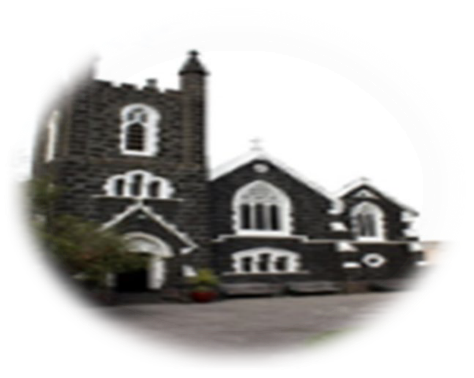 Palm Sunday , Year B,24TH March 2024Gospel: Mark 11:1-10When they drew near to Jerusalem,to Bethphage and Bethany, at the Mount of Olives, Jesus sent two of his disciples, and said to them, ‘Go into the village opposite you, and immediately as you enter it you will find a colt tied, on which no one has ever sat; untie it and bring it. If any one says to you, “Why are you doing this?” say, “The Lord has need of it and will send it back here immediately.”’ And they went away, and found a colt tied at the door out in the open street; and they untied it. And those who stood there said to them, ‘What are you doing, untying the colt?’ And they told them what Jesus had said; and they let them go. And they brought the colt to Jesus, and threw their garments on it; and he sat upon it. And many spread their garments on the road, and others spread leafy branches which they had cut from the fields. And those who went before and those who followed cried out, ‘Hosanna! Blessed is he who comes in the name of the Lord! Blessed is the kingdom of our father David that is coming! Hosanna in the highest!’ST AUGUSTINE’S CATHOLIC CHURCHBOURKE ST, MELBOURNE 3000Parish Priest: Mons. Stuart Hall.melbournebourkest@cam.org.auTEL:  +61 3 9412 8426First Reading:  Isaiah 50:4-7The Lord has given me a disciple’s tongue. So that I may know how to reply to the wearied he provides me with speech. Each morning he wakes me to hear, to listen like a disciple.The Lord has opened my ear. For my part, I made no resistance, neither did I turn away. I offered my back to those who struck me, my cheeks to those who tore at my beard; I did not cover my face against insult and spittle. The Lord comes to my help, so that I am untouched by the insults. So, too, I set my face like flint; I know I shall not be shamed.Responsorial Psalm Psalm 21(22):8‐9,17‐20,23‐24My God, my God, why have you abandoned me?All who see me deride me. They curl their lips, they toss their heads. ‘He trusted in the Lord, let him save him;  let him release him if this is his friend.’My God, my God, why have you abandoned me?Many dogs have surrounded me, a band of the wicked beset me. They tear holes in my hands and my feet, I can count every one of my bones.My God, my God, why have you abandoned me?They divide my clothing among them. They cast lots for my robe. Oh Lord, do not leave me alone, my strength, make haste to help me!My God, my God, why have you abandoned me?I will tell of your name to my brethren and praise you where they are assembled. ‘You who fear the Lord give him praise; all sons of Jacob, give him glory. Revere him, Israel’s sons.My God, my God, why have you abandoned me?Second reading: Philippians 2:6-11His state was divine, yet Christ Jesus did not cling to his equality with God but emptied himself to assume the condition of a slave and became as men are; and being as all men are, he was humbler yet, even to accepting death, death on a cross. But God raised him high and gave him the name which is above all other names so that all beings in the heavens, on earth and in the underworld, should bend the knee at the name of Jesus and that every tongue should acclaim Jesus Christ as Lord, to the glory of God the Father.Gospel Acclamation: Philippians 2:8-9Praise to you, Lord Jesus Christ, king of endless glory!Christ became obedient for us even to death, dying on the cross. Therefore God raised him on high and gave him a name above all other names.Praise to you, Lord Jesus Christ, king of endless glory!Gospel: Mark 15:1-39First thing in the morning, the chief priests, together with the elders and scribes and the rest of the Sanhedrin, had their plan ready. They had Jesus bound and took him away and handed him over to Pilate. Pilate put to him this question, 'Are you the king of the Jews?' He replied, 'It is you who say it.' And the chief priests brought many accusations against him. Pilate questioned him again, 'Have you no reply at all? See how many accusations they are bringing against you!' But, to Pilate's surprise, Jesus made no further reply. At festival time Pilate used to release a prisoner for them, any one they asked for. Now a man called Barabbas was then in prison with the rebels who had committed murder during the uprising. When the crowd went up and began to ask Pilate the customary favour, Pilate answered them, 'Do you want me to release for you the king of the Jews?' For he realised it was out of jealousy that the chief priests had handed Jesus over. The chief priests, however, had incited the crowd to demand that he should release Barabbas for them instead. Then Pilate spoke again, 'But in that case, what am I to do with the man you call king of the Jews?' They shouted back, 'Crucify him!' Pilate asked them, 'What harm has he done?' But they shouted all the louder, 'Crucify him!' So Pilate, anxious to placate the crowd, released Barabbas for them and, after having Jesus scourged, he handed him over to be crucified. The soldiers led him away to the inner part of the palace, that is, the Praetorium, and called the whole cohort together. They dressed him up in purple, twisted some thorns into a crown and put it on him. And they began saluting him, 'Hail, king of the Jews! 'They struck his head with a reed and spat on him; and they went down on their knees to do him homage. And when they had finished making fun of him, they took off the purple and dressed him in his own clothes. They led him out to crucify him. They enlisted a passer-by, Simon of Cyrene, father of Alexander and Rufus, who was coming in from the country, to carry his cross. They brought Jesus to the place called Golgotha, which means the place of the skull. They offered him wine mixed with myrrh, but he refused it. Then they crucified him, and shared out his clothing, casting lots to decide what each should get. It was the third hour when they crucified him. The inscription giving the charge against him read, 'The King of the Jews'. And they crucified two bandits with him, one on his right and one on his left. The passers-by jeered at him; they shook their heads and said, 'Aha! So you would destroy the Temple and rebuild it in three days! Then save yourself; come down from the cross!' The chief priests and the scribes mocked him among themselves in the same way with the words, 'He saved others, he cannot save himself. Let the Christ, the king of Israel, come down from the cross now, for us to see it and believe.' Even those who were crucified with him taunted him. When the sixth hour came there was darkness over the whole land until the ninth hour. And at the ninth hour Jesus cried out in a loud voice, 'Eloi, eloi, lama sabachthani?' which means, 'My God, my God, why have you forsaken me?' When some of those who stood by heard this, they said, 'Listen, he is calling on Elijah.' Someone ran and soaked a sponge in vinegar and, putting it on a reed, gave it to him to drink saying, 'Wait! And see if Elijah will come to take him down.' But Jesus gave a loud cry and breathed his last. And the veil of the Sanctuary was torn in two from top to bottom. The centurion, who was standing in front of him, had seen how he had died, and he said, 'In truth this man was Son of God.'The Gospel of the LordROSTER :10.30am: Priest: Msgr. Stuart Hall; READERS: Peter, Alicia;  ALTAR SERVERS: Kedo, Yosafat, Madeline, Yonas; MOC: Heather; Music: Joe, Aaron.8pm: Priest; Msgr. Stuart Hall     READER: TrevorJoin the scripture group for Lent. Wednesdays at 7pm in St Joseph’s Hall Pray for the deceased: Anniversaries: Olive Ridler; Margaret Lorraine Cizauskas; Recently deceased: Terry McCaffrey: Terry was a beloved parishioner of St Augustine’s; we send our condolences to his family.If you would like the name of a loved one who is recently deceased, or whose anniversary of death it is, to be included in the newsletter please, email the office.CHILDREN’S SACRAMENTS:We are now taking enrolments for the Sacraments of Reconciliation, First Holy Communion and Confirmation. Please fill in a yellow form which can be found at the entrance, or go to our website to download the form and return it to the office.CHILDREN’S ACTIVITY SHEET:A fun way to learn about the Gospels and the saints. Take one home. Now available at the entrance.Remember our priests in your prayers.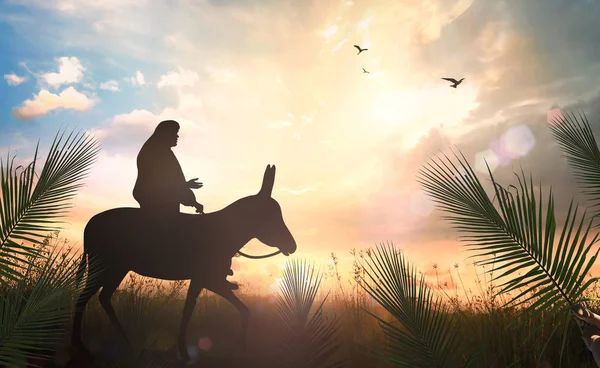 Other masses this week: Tues and Wed at 1.05pm; Confession: Wed 12.30pm-12.50pmThe Seven Sorrows of the Blessed Virgin booklet is available at the front entrance. FreeCollections support the maintenance and expenses of St Augustine’s Church. Currently the parish is planning to install an additional overflow downpipe to address potential drain blockages due to leaves blocking the only downpipe. New vestments and Altar Cloth have recently been purchased.  Thank you for your generosity. 